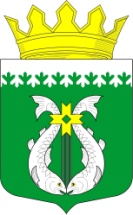 РОССИЙСКАЯ ФЕДЕРАЦИЯРЕСПУБЛИКА  КАРЕЛИЯСОВЕТ СУОЯРВСКОГО МУНИЦИПАЛЬНОГО ОКРУГА            ХVсессия                                                                      I созыв05.10.2023                                  Р Е Ш Е Н И Е                                 № 200О признании решений Совета депутатов муниципального образования «Суоярвский район» и Советов поселений утратившими силу       В соответствии с Законом Республики Карелия № 2710-ЗРК от 27 мая 2022 года «О преобразовании всех поселений, входящих в состав муниципального образования «Суоярвский район», путем их объединения и наделении вновь образованного муниципального образования статусом муниципального округа»,        Совет Суоярвского муниципального округа РЕШИЛ:       1.Признать утратившим силу:Решение Совета депутатов муниципального образования «Суоярвский район» от 30.05.2007г. № 69 «Об утверждении Порядка организации и проведения публичных слушаний муниципального образования «Суоярвский район»;Решение Совета депутатов муниципального образования «Суоярвский район» от 20.08.2010 г. № 88 «О внесении изменений в Порядок организации и проведения публичных слушаний муниципального образования «Суоярвский район»;Решение Совета депутатов муниципального образования «Суоярвский район» от 26.10.2012г. № 329 «О внесении изменений в Порядок организации и проведения публичных слушаний муниципального образования «Суоярвский район» от 30.05.2007г. № 69»;Решение Совета Лоймольского сельского поселения от 14.11.2005г. № 7 «Об утверждении Положения о публичных слушаниях в Лоймольском сельском поселении»;Решение Совета Лоймольского сельского поселения от 1007.2018г. № 197 «О внесении изменений в Решение Совета Лоймольского сельского поселения от 14.11.2005г. №7 «Об утверждении положения о публичных слушаниях в Лоймольском сельском поселении»;Решение Совета Лоймольского сельского поселения от 26.01.2022г. № 99 «О внесении изменений в Решение Совета Лоймольского сельского поселения от 14.11. 200г. № 7 «Об утверждении Положения о публичных слушаниях в Лоймольском сельском поселении»;Решение Совета Поросозерского сельского поселения от 10.05.2012г. № 147 «Об утверждении новой редакции Положения о публичных слушаниях в муниципальном образовании «Поросозерское сельское поселение»;Решение Совета Поросозерского сельского поселения от 05.09.2018г. № 182 «О внесении изменений в Решение Совета Поросозерского сельского поселения от 10.05.2012г. № 147 «Об утверждении новой редакции Положения о публичных слушаниях в муниципальном образовании «Поросозерское сельское поселение»;Решение Совета Поросозерского сельского поселения от 21.12.2021г.г. № 104 «О внесении изменений в Решение Совета Поросозерского сельского поселения от 10.05.2012г. № 147 «Об утверждении новой редакции Положения о публичных слушаниях в муниципальном образовании «Поросозерское сельское поселение»;Решение Совета Найстенъярвского сельского поселения от 18.12.2005 № 14 «Об утверждении Положения о публичных слушаниях»;Решение Совета Найстенъярвского сельского поселения от 20.09.2018г. № 14 «О внесении изменений в Решение Совета Найстенъярвского сельского поселения от 18.12.2005 № 14 «Об утверждении Положения о публичных слушаниях»;Решение Совета Найстенъярвского сельского поселения от 28.02.2022г. № 3 «О внесении изменений в Решение Совета Найстенъярвского сельского поселения от 18.12.2005 № 14 «Об утверждении Положения о публичных слушаниях»; Решение Совета депутатов муниципального образования «Суоярвский район от 28.01.2016г. № 277 «Об утверждении Регламента Совета депутатов муниципального образования 
«Суоярвский район»;Решение Совета Суоярвского городского поселения от 06.11.2016 № 146 «Об утверждении Регламента Совета Суоярвского городского поселения»;Решение Совета Суоярвского городского поселения от 18.12.2007г. № 94 «Об утверждении положения о проведении аттестации муниципального служащего Суоярвского городского поселения»;Решение Совета Поросозерского сельского поселения от 28.12.2007г. № 77 «Об утверждении Положения о проведении аттестации муниципального служащего в администрации Поросозерского сельского поселения»; Решение Совета Поросозерского сельского поселения от 20.05.2021г. № 83 «О внесении изменений в решение Совета Поросозерского сельского поселения от 28.12.2007 № 77 «Об утверждении Положения о проведении аттестации муниципального служащего в администрации Поросозерского сельского поселения»;Решение Совета Вешкельского сельского поселения от 14.07.2009г. № 2 «Об утверждении Положения о проведении аттестации муниципального служащего в администрации Вешкельского сельского поселения»;Решение Совета Найстенъярвского сельского поселения от 03.10.2012г. № 195 «Об утверждении положения о проведении аттестации муниципального служащего»;Решение Совета Найстенъярвского сельского поселения от 15.04.2021г. № 108 О внесении изменений в Решение Совета Найстенъярвского сельского поселения от 03.10.2012г. № 195 «Об утверждении положения о проведении аттестации муниципального служащего»; Решение Совета Лоймольского сельского поселения от 16.07.2021г. № 76 «Об утверждении Положения о проведении аттестации муниципального служащего в администрации Лоймольского сельского поселения»;Решение Совета депутатов муниципального образования «Суоярвский район» от 30.09.2008г. № 75 «Об утверждении положения о порядке проведения квалификационного экзамена муниципальных служащих органов местного самоуправления муниципального образования «Суоярвский район»;Решение Совета депутатов муниципального образования «Суоярвский район» от 26.09.2013г. «Об утверждении Положения о проведении конкурса на замещение должности Главы администрации муниципального образования «Суоярвский район»;Решение совета Лоймольского сельского поселения от 02.09.2007г. № 51 «Об утверждении положения о порядке управления и распоряжения имуществом, находящегося в муниципального собственности Лоймольского сельского поселения»;Решение Совета Вешкельского сельского поселения от 26.10.2008г. № 6 «Об утверждении Положения о порядке управления и распоряжения имуществом, находящегося в муниципальном управлении Вешкельского сельского поселения»;Решение Совета Вешкельского сельского поселения от 18.07.2012г. № 3 «О внесении изменений в Решение Совета Вешкельского сельского поселения от 26.10.2008г. № 6 «Об утверждении Положения о порядке управления и распоряжения имуществом, находящегося в муниципальном управлении Вешкельского сельского поселения»;Решение Совета Вешкельского сельского поселения от 03.06.2010г. № 6 «Об утверждении Регламента Совета Вешкельского сельского поселения»;Решение Совета депутатов муниципального образования «Суоярвский район» от 28.01.2016г. № 277 «Об утверждении Регламента Совета депутатов муниципального образования «Суоярвский район»Решение Совета Суоярвского городского поселения от 06.11.2019г. № 146 «Об утверждении Регламента Совета депутатов Суоярвского городского поселения».2. Разместить настоящее решение на официальном сайте Суоярвского муниципального округа в информационно-телекоммуникационной сети «Интернет». 3. Настоящее решение вступает в силу с момента принятия.Председатель Совета Суоярвского	                          Н.В. Васенинамуниципального округа